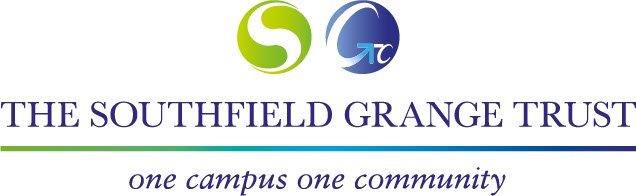 Job Description(part time) Teacher in Design TechnologyJob PurposeTo consistently deliver good/outstanding lessons and student outcomes. To ensure high standards of teaching and marking, assessment and feedback lead to good and outstanding progress and attainment for all students.Reporting to:		Subject Leader for Design Technology / TLR Holder in Design TechnologyLiaising with: 	Teaching and support staff within the Area Core DutiesTo consistently deliver good/outstanding lessons and student outcomes. To secure and sustain a positive climate to learning and behaviour of students.To promote the inclusion and acceptance of all students within the classroom.To encourage students to interact and work co-operatively with others and engage, challenge, motivate and reinforce self-esteem with all students in activities.To take part in quality assurance processes within the Area to secure improvements and provide opportunities for professional development.To contribute to and participate in the development of a whole school approach to the development of basic skills. To work with the Design Technology Area to implement a clear set of principles to ensure: accurate monitoring and reporting of student progressimprovements in teaching are a priority focus area marking assessment and feedback is provided to all studentswork with other staff supports the implementation of a range of targeted interventionsthat lead to maximum student progress.To participate in an effective evaluation programme which informs Area and whole school self-evaluation processes and identifies priorities for improvement.To contribute to the Area improvement plan and SEF.To maintain knowledge and understanding of the school vison values and ethos, priorities, targets and action plans.To attend appropriate school meetings and participate and contribute to discussions.To mentor and coach staff, including ITT students to improve teaching, develop and share best practice, improve leadership, build confidence and maintain positive attitudes.To work with others to create a climate, which enables staff to develop, challenge and support each other, resulting in improved teaching.To offer support to colleagues teaching in the Area to consistently and effectively use information about prior attainment and information from assessment, marking and feedback to monitor progress to give clear and constructive feedback. To offer support to colleagues teaching in the Area to ensure that, as a result of their teaching, their students make good and outstanding progress in relation to prior attainment and compared to similar students nationally. To participate in effective strategies and procedures for staff induction, staff development and Performance Management.To participate in recruitment and selection procedures for Area staff.To prioritise and manage their own time effectively, balancing the demands made by teaching and involvement in Area development. To take responsibility for their own professional development and remain up to date with current practice undertaking any relevant training.To comply with any reasonable request from the Director of Area to undertake work of a similar level not specified in this job description. To develop and sustain relationships with others both within and outside of school.To comply with policies and procedures relating to child protection, health, safety and security and confidentiality, reporting any concernsContribute to Campus life and the overall vision, values and guiding principles of the Campus To participate in supervision duties as per the schedule produced by school.To model professional behaviour and attitudes around the school to ensure the highest standards of appearance and conduct are met.Whilst every endeavour has been made to outline all the duties and responsibilities of the post, a document such as this does not permit every item to be specified in detail.  Broad headings, therefore, may have been used below, in which case all the usual associated routines are naturally included in the job description.Staff should not refuse to undertake work, which is not specified on this form, but they should record any additional duties they are required to perform and these will be taken into account when the post is reviewed. 